*All progress reports (T2) and report forms of fund expenses (T3) must be kept by Research Advisor.MHESIMHESI///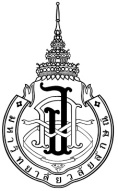 T4T4T4T4T4T4T4DateDateSubmit T4 form to College of Graduate Studies with T5, T6 (if any) forms and other related documents.Submit T4 form to College of Graduate Studies with T5, T6 (if any) forms and other related documents.Submit T4 form to College of Graduate Studies with T5, T6 (if any) forms and other related documents.Submit T4 form to College of Graduate Studies with T5, T6 (if any) forms and other related documents.Submit T4 form to College of Graduate Studies with T5, T6 (if any) forms and other related documents.Submit T4 form to College of Graduate Studies with T5, T6 (if any) forms and other related documents.Submit T4 form to College of Graduate Studies with T5, T6 (if any) forms and other related documents.Submit T4 form to College of Graduate Studies with T5, T6 (if any) forms and other related documents.Submit T4 form to College of Graduate Studies with T5, T6 (if any) forms and other related documents.Submit T4 form to College of Graduate Studies with T5, T6 (if any) forms and other related documents.Submit T4 form to College of Graduate Studies with T5, T6 (if any) forms and other related documents.Submit T4 form to College of Graduate Studies with T5, T6 (if any) forms and other related documents.Submit T4 form to College of Graduate Studies with T5, T6 (if any) forms and other related documents.Submit T4 form to College of Graduate Studies with T5, T6 (if any) forms and other related documents.Submit T4 form to College of Graduate Studies with T5, T6 (if any) forms and other related documents.Submit T4 form to College of Graduate Studies with T5, T6 (if any) forms and other related documents.Submit T4 form to College of Graduate Studies with T5, T6 (if any) forms and other related documents.Submit T4 form to College of Graduate Studies with T5, T6 (if any) forms and other related documents.Submit T4 form to College of Graduate Studies with T5, T6 (if any) forms and other related documents.Report Form of Summary for Project Settlementof Research Fund for Graduate StudentsReport Form of Summary for Project Settlementof Research Fund for Graduate StudentsReport Form of Summary for Project Settlementof Research Fund for Graduate StudentsReport Form of Summary for Project Settlementof Research Fund for Graduate StudentsReport Form of Summary for Project Settlementof Research Fund for Graduate StudentsReport Form of Summary for Project Settlementof Research Fund for Graduate StudentsReport Form of Summary for Project Settlementof Research Fund for Graduate StudentsReport Form of Summary for Project Settlementof Research Fund for Graduate StudentsReport Form of Summary for Project Settlementof Research Fund for Graduate StudentsReport Form of Summary for Project Settlementof Research Fund for Graduate StudentsReport Form of Summary for Project Settlementof Research Fund for Graduate StudentsReport Form of Summary for Project Settlementof Research Fund for Graduate StudentsReport Form of Summary for Project Settlementof Research Fund for Graduate StudentsReport Form of Summary for Project Settlementof Research Fund for Graduate StudentsReport Form of Summary for Project Settlementof Research Fund for Graduate StudentsReport Form of Summary for Project Settlementof Research Fund for Graduate StudentsReport Form of Summary for Project Settlementof Research Fund for Graduate StudentsReport Form of Summary for Project Settlementof Research Fund for Graduate StudentsReport Form of Summary for Project Settlementof Research Fund for Graduate StudentsReport Form of Summary for Project Settlementof Research Fund for Graduate StudentsReport Form of Summary for Project Settlementof Research Fund for Graduate StudentsReport Form of Summary for Project Settlementof Research Fund for Graduate StudentsReport Form of Summary for Project Settlementof Research Fund for Graduate StudentsReport Form of Summary for Project Settlementof Research Fund for Graduate StudentsReport Form of Summary for Project Settlementof Research Fund for Graduate StudentsReport Form of Summary for Project Settlementof Research Fund for Graduate StudentsReport Form of Summary for Project Settlementof Research Fund for Graduate StudentsReport Form of Summary for Project Settlementof Research Fund for Graduate StudentsReport Form of Summary for Project Settlementof Research Fund for Graduate StudentsReport Form of Summary for Project Settlementof Research Fund for Graduate StudentsReport Form of Summary for Project Settlementof Research Fund for Graduate StudentsReport Form of Summary for Project Settlementof Research Fund for Graduate StudentsReport Form of Summary for Project Settlementof Research Fund for Graduate StudentsReport Form of Summary for Project Settlementof Research Fund for Graduate StudentsReport Form of Summary for Project Settlementof Research Fund for Graduate StudentsReport Form of Summary for Project Settlementof Research Fund for Graduate StudentsReport Form of Summary for Project Settlementof Research Fund for Graduate StudentsReport Form of Summary for Project Settlementof Research Fund for Graduate StudentsReport Form of Summary for Project Settlementof Research Fund for Graduate StudentsReport Form of Summary for Project Settlementof Research Fund for Graduate StudentsReport Form of Summary for Project Settlementof Research Fund for Graduate StudentsContract No.Contract No.Contract No.Contract No.Contract No.Contract No.Contract No.Contract No.Contract No.Contract No.Contract No.1.Name - Last NameName - Last NameName - Last NameName - Last NameName - Last NameName - Last NameName - Last NameName - Last NameName - Last NameName - Last NameName - Last NameName - Last Name Mr.    Mrs.   Ms. Mr.    Mrs.   Ms. Mr.    Mrs.   Ms. Mr.    Mrs.   Ms. Mr.    Mrs.   Ms. Mr.    Mrs.   Ms. Mr.    Mrs.   Ms. Mr.    Mrs.   Ms. Mr.    Mrs.   Ms. Mr.    Mrs.   Ms. Mr.    Mrs.   Ms. Mr.    Mrs.   Ms. Mr.    Mrs.   Ms.Student IDStudent IDStudent IDStudent IDStudent IDStudent IDProgram Program Program Program Program Program Program Program Program Program Program Program Program MajorMajorMajorSchool ofSchool ofSchool ofSchool ofSchool ofSchool ofSchool ofSchool ofSchool ofSchool ofSchool ofSchool of2.II[    ][    ] have finished the research project as planned, and would like to report its results by the following  have finished the research project as planned, and would like to report its results by the following  have finished the research project as planned, and would like to report its results by the following  have finished the research project as planned, and would like to report its results by the following  have finished the research project as planned, and would like to report its results by the following  have finished the research project as planned, and would like to report its results by the following  have finished the research project as planned, and would like to report its results by the following  have finished the research project as planned, and would like to report its results by the following  have finished the research project as planned, and would like to report its results by the following  have finished the research project as planned, and would like to report its results by the following  have finished the research project as planned, and would like to report its results by the following  have finished the research project as planned, and would like to report its results by the following  have finished the research project as planned, and would like to report its results by the following  have finished the research project as planned, and would like to report its results by the following  have finished the research project as planned, and would like to report its results by the following  have finished the research project as planned, and would like to report its results by the following  have finished the research project as planned, and would like to report its results by the following  have finished the research project as planned, and would like to report its results by the following  have finished the research project as planned, and would like to report its results by the following  have finished the research project as planned, and would like to report its results by the following  have finished the research project as planned, and would like to report its results by the following  have finished the research project as planned, and would like to report its results by the following  have finished the research project as planned, and would like to report its results by the following  have finished the research project as planned, and would like to report its results by the following  have finished the research project as planned, and would like to report its results by the following  have finished the research project as planned, and would like to report its results by the following  have finished the research project as planned, and would like to report its results by the following  have finished the research project as planned, and would like to report its results by the following  have finished the research project as planned, and would like to report its results by the following  have finished the research project as planned, and would like to report its results by the following  have finished the research project as planned, and would like to report its results by the following  have finished the research project as planned, and would like to report its results by the following  have finished the research project as planned, and would like to report its results by the following  have finished the research project as planned, and would like to report its results by the following  have finished the research project as planned, and would like to report its results by the following  have finished the research project as planned, and would like to report its results by the following  have finished the research project as planned, and would like to report its results by the following  have finished the research project as planned, and would like to report its results by the following  have finished the research project as planned, and would like to report its results by the following  have finished the research project as planned, and would like to report its results by the following  have finished the research project as planned, and would like to report its results by the following  have finished the research project as planned, and would like to report its results by the following  have finished the research project as planned, and would like to report its results by the following  have finished the research project as planned, and would like to report its results by the following  have finished the research project as planned, and would like to report its results by the following  have finished the research project as planned, and would like to report its results by the following  have finished the research project as planned, and would like to report its results by the following  have finished the research project as planned, and would like to report its results by the following  have finished the research project as planned, and would like to report its results by the following  have finished the research project as planned, and would like to report its results by the following  have finished the research project as planned, and would like to report its results by the following  have finished the research project as planned, and would like to report its results by the following  have finished the research project as planned, and would like to report its results by the following  have finished the research project as planned, and would like to report its results by the following documents:documents:documents:documents:documents:documents:documents:documents:documents:documents:documents:Report Form of Financial Summary for Project Settlement (T5)Report Form of Financial Summary for Project Settlement (T5)Report Form of Financial Summary for Project Settlement (T5)Report Form of Financial Summary for Project Settlement (T5)Report Form of Financial Summary for Project Settlement (T5)Report Form of Financial Summary for Project Settlement (T5)Report Form of Financial Summary for Project Settlement (T5)Report Form of Financial Summary for Project Settlement (T5)Report Form of Financial Summary for Project Settlement (T5)Report Form of Financial Summary for Project Settlement (T5)Report Form of Financial Summary for Project Settlement (T5)Report Form of Financial Summary for Project Settlement (T5)Report Form of Financial Summary for Project Settlement (T5)Report Form of Financial Summary for Project Settlement (T5)Report Form of Financial Summary for Project Settlement (T5)Report Form of Financial Summary for Project Settlement (T5)Report Form of Financial Summary for Project Settlement (T5)Report Form of Financial Summary for Project Settlement (T5)Report Form of Financial Summary for Project Settlement (T5)Report Form of Financial Summary for Project Settlement (T5)Report Form of Financial Summary for Project Settlement (T5)Report Form of Financial Summary for Project Settlement (T5)Report Form of Financial Summary for Project Settlement (T5)Report Form of Financial Summary for Project Settlement (T5)Report Form of Financial Summary for Project Settlement (T5)Report Form of Financial Summary for Project Settlement (T5)Report Form of Financial Summary for Project Settlement (T5)Report Form of Financial Summary for Project Settlement (T5)Report Form of Financial Summary for Project Settlement (T5)Report Form of Financial Summary for Project Settlement (T5)Report Form of Financial Summary for Project Settlement (T5)Report Form of Financial Summary for Project Settlement (T5)Report Form of Financial Summary for Project Settlement (T5)Report Form of Financial Summary for Project Settlement (T5)Report Form of Financial Summary for Project Settlement (T5)Report Form of Financial Summary for Project Settlement (T5)Report Form of Financial Summary for Project Settlement (T5)Report Form of Financial Summary for Project Settlement (T5)Report Form of Financial Summary for Project Settlement (T5)Report Form of Financial Summary for Project Settlement (T5)Report Form of Financial Summary for Project Settlement (T5)Report Form of Financial Summary for Project Settlement (T5)Report Form of Financial Summary for Project Settlement (T5)Report Form of Financial Summary for Project Settlement (T5)Report Form of Financial Summary for Project Settlement (T5)Report Form of Financial Summary for Project Settlement (T5)Report Form of Financial Summary for Project Settlement (T5)Report Form of Financial Summary for Project Settlement (T5)Report Form of Financial Summary for Project Settlement (T5)Report Form of Financial Summary for Project Settlement (T5)Report Form of Financial Summary for Project Settlement (T5)Consignment Form of Equipment (T6)  (if any)Consignment Form of Equipment (T6)  (if any)Consignment Form of Equipment (T6)  (if any)Consignment Form of Equipment (T6)  (if any)Consignment Form of Equipment (T6)  (if any)Consignment Form of Equipment (T6)  (if any)Consignment Form of Equipment (T6)  (if any)Consignment Form of Equipment (T6)  (if any)Consignment Form of Equipment (T6)  (if any)Consignment Form of Equipment (T6)  (if any)Consignment Form of Equipment (T6)  (if any)Consignment Form of Equipment (T6)  (if any)Consignment Form of Equipment (T6)  (if any)Consignment Form of Equipment (T6)  (if any)Consignment Form of Equipment (T6)  (if any)Consignment Form of Equipment (T6)  (if any)Consignment Form of Equipment (T6)  (if any)Consignment Form of Equipment (T6)  (if any)Consignment Form of Equipment (T6)  (if any)Consignment Form of Equipment (T6)  (if any)Consignment Form of Equipment (T6)  (if any)Consignment Form of Equipment (T6)  (if any)Consignment Form of Equipment (T6)  (if any)Consignment Form of Equipment (T6)  (if any)Consignment Form of Equipment (T6)  (if any)Consignment Form of Equipment (T6)  (if any)Consignment Form of Equipment (T6)  (if any)Consignment Form of Equipment (T6)  (if any)Consignment Form of Equipment (T6)  (if any)Consignment Form of Equipment (T6)  (if any)Consignment Form of Equipment (T6)  (if any)Consignment Form of Equipment (T6)  (if any)Consignment Form of Equipment (T6)  (if any)Consignment Form of Equipment (T6)  (if any)Consignment Form of Equipment (T6)  (if any)Consignment Form of Equipment (T6)  (if any)Consignment Form of Equipment (T6)  (if any)Consignment Form of Equipment (T6)  (if any)Consignment Form of Equipment (T6)  (if any)Consignment Form of Equipment (T6)  (if any)Consignment Form of Equipment (T6)  (if any)Consignment Form of Equipment (T6)  (if any)Consignment Form of Equipment (T6)  (if any)Consignment Form of Equipment (T6)  (if any)Consignment Form of Equipment (T6)  (if any)Consignment Form of Equipment (T6)  (if any)Consignment Form of Equipment (T6)  (if any)Consignment Form of Equipment (T6)  (if any)Consignment Form of Equipment (T6)  (if any)Consignment Form of Equipment (T6)  (if any)Consignment Form of Equipment (T6)  (if any)Proof of an oral presentation:Proof of an oral presentation:Proof of an oral presentation:Proof of an oral presentation:Proof of an oral presentation:Proof of an oral presentation:Proof of an oral presentation:Proof of an oral presentation:Proof of an oral presentation:Proof of an oral presentation:Proof of an oral presentation:Proof of an oral presentation:Proof of an oral presentation:Proof of an oral presentation:Proof of an oral presentation:Proof of an oral presentation:Proof of an oral presentation:Proof of an oral presentation:Proof of an oral presentation:Proof of an oral presentation:Proof of an oral presentation:Proof of an oral presentation:Proof of an oral presentation:Proof of an oral presentation:Proof of an oral presentation:Proof of an oral presentation:Proof of an oral presentation:Proof of an oral presentation:Proof of an oral presentation:Proof of an oral presentation:Proof of an oral presentation:Proof of an oral presentation:Proof of an oral presentation:Proof of an oral presentation:Proof of an oral presentation:Proof of an oral presentation:Proof of an oral presentation:Proof of an oral presentation:Proof of an oral presentation:Proof of an oral presentation:Proof of an oral presentation:Proof of an oral presentation:Proof of an oral presentation:Proof of an oral presentation:Proof of an oral presentation:Proof of an oral presentation:Proof of an oral presentation:Proof of an oral presentation:Proof of an oral presentation:Proof of an oral presentation:Proof of an oral presentation:presentation of a research progress on (date) presentation of a research progress on (date) presentation of a research progress on (date) presentation of a research progress on (date) presentation of a research progress on (date) presentation of a research progress on (date) presentation of a research progress on (date) presentation of a research progress on (date) presentation of a research progress on (date) presentation of a research progress on (date) presentation of a research progress on (date) presentation of a research progress on (date) presentation of a research progress on (date) presentation of a research progress on (date) presentation of a research progress on (date) presentation of a research progress on (date) presentation of a research progress on (date) presentation of a research progress on (date) presentation of a research progress on (date) presentation of a research progress on (date) presentation of a research progress on (date) presentation of a research progress on (date) presentation of a research progress on (date) presentation of a research progress on (date) presentation of a research progress on (date) presentation of a research progress on (date) presentation of a research progress on (date) presentation of a research progress on (date) presentation of a research progress on (date) presentation of a research progress on (date) presentation of a research progress on (date) presentation of a research progress on (date) (provided by Grantor), or(provided by Grantor), or(provided by Grantor), or(provided by Grantor), or(provided by Grantor), or(provided by Grantor), or(provided by Grantor), or(provided by Grantor), or(provided by Grantor), orgive an oral presentation at a national or international academic conference at give an oral presentation at a national or international academic conference at give an oral presentation at a national or international academic conference at give an oral presentation at a national or international academic conference at give an oral presentation at a national or international academic conference at give an oral presentation at a national or international academic conference at give an oral presentation at a national or international academic conference at give an oral presentation at a national or international academic conference at give an oral presentation at a national or international academic conference at give an oral presentation at a national or international academic conference at give an oral presentation at a national or international academic conference at give an oral presentation at a national or international academic conference at give an oral presentation at a national or international academic conference at give an oral presentation at a national or international academic conference at give an oral presentation at a national or international academic conference at give an oral presentation at a national or international academic conference at give an oral presentation at a national or international academic conference at give an oral presentation at a national or international academic conference at give an oral presentation at a national or international academic conference at give an oral presentation at a national or international academic conference at give an oral presentation at a national or international academic conference at give an oral presentation at a national or international academic conference at give an oral presentation at a national or international academic conference at give an oral presentation at a national or international academic conference at give an oral presentation at a national or international academic conference at give an oral presentation at a national or international academic conference at give an oral presentation at a national or international academic conference at give an oral presentation at a national or international academic conference at give an oral presentation at a national or international academic conference at give an oral presentation at a national or international academic conference at give an oral presentation at a national or international academic conference at give an oral presentation at a national or international academic conference at give an oral presentation at a national or international academic conference at give an oral presentation at a national or international academic conference at give an oral presentation at a national or international academic conference at give an oral presentation at a national or international academic conference at give an oral presentation at a national or international academic conference at give an oral presentation at a national or international academic conference at give an oral presentation at a national or international academic conference at give an oral presentation at a national or international academic conference at give an oral presentation at a national or international academic conference at give an oral presentation at a national or international academic conference at give an oral presentation at a national or international academic conference at give an oral presentation at a national or international academic conference at give an oral presentation at a national or international academic conference at give an oral presentation at a national or international academic conference at give an oral presentation at a national or international academic conference at give an oral presentation at a national or international academic conference at (   )  a national (   )  a national (   )  a national (   )  a national (   )  a national (   )  a national (   )  a national (   )  a national (   )  a national (   )  a national (   )  a national (   )  an international(   )  an international(   )  an international(   )  an international(   )  an international(   )  an international(   )  an international(   )  an international(   )  an international(   )  an international(   )  an international(   )  an international(   )  an international(   )  an international(   )  an international(   )  an international(   )  an international(   )  an international(   )  an internationalacademic conferenceacademic conferenceacademic conferenceacademic conferenceacademic conferenceacademic conferenceacademic conferenceacademic conferenceacademic conferenceacademic conferenceacademic conferenceacademic conferenceacademic conferenceacademic conferenceacademic conferenceacademic conferenceacademic conferenceacademic conferenceConference NameConference NameConference NameConference NameConference NameConference NameConference NameConference NameConference NameConference NameConference NameConference NameDate of PresentationDate of PresentationDate of PresentationDate of PresentationDate of PresentationDate of PresentationDate of PresentationDate of PresentationDate of PresentationDate of PresentationDate of PresentationDate of PresentationCountryCountryCountryCountryCountryA complete research report (Thesis/Individual Study)A complete research report (Thesis/Individual Study)A complete research report (Thesis/Individual Study)A complete research report (Thesis/Individual Study)A complete research report (Thesis/Individual Study)A complete research report (Thesis/Individual Study)A complete research report (Thesis/Individual Study)A complete research report (Thesis/Individual Study)A complete research report (Thesis/Individual Study)A complete research report (Thesis/Individual Study)A complete research report (Thesis/Individual Study)A complete research report (Thesis/Individual Study)A complete research report (Thesis/Individual Study)A complete research report (Thesis/Individual Study)A complete research report (Thesis/Individual Study)A complete research report (Thesis/Individual Study)A complete research report (Thesis/Individual Study)A complete research report (Thesis/Individual Study)A complete research report (Thesis/Individual Study)A complete research report (Thesis/Individual Study)A complete research report (Thesis/Individual Study)A complete research report (Thesis/Individual Study)A complete research report (Thesis/Individual Study)A complete research report (Thesis/Individual Study)A complete research report (Thesis/Individual Study)A complete research report (Thesis/Individual Study)A complete research report (Thesis/Individual Study)A complete research report (Thesis/Individual Study)A complete research report (Thesis/Individual Study)A complete research report (Thesis/Individual Study)A complete research report (Thesis/Individual Study)A complete research report (Thesis/Individual Study)A complete research report (Thesis/Individual Study)A complete research report (Thesis/Individual Study)A complete research report (Thesis/Individual Study)A complete research report (Thesis/Individual Study)A complete research report (Thesis/Individual Study)A complete research report (Thesis/Individual Study)A complete research report (Thesis/Individual Study)A complete research report (Thesis/Individual Study)A complete research report (Thesis/Individual Study)A complete research report (Thesis/Individual Study)A complete research report (Thesis/Individual Study)A complete research report (Thesis/Individual Study)A complete research report (Thesis/Individual Study)A complete research report (Thesis/Individual Study)A complete research report (Thesis/Individual Study)A complete research report (Thesis/Individual Study)A complete research report (Thesis/Individual Study)A complete research report (Thesis/Individual Study)A complete research report (Thesis/Individual Study)Research publications and contributions in national or international journals,  at least 1 journalResearch publications and contributions in national or international journals,  at least 1 journalResearch publications and contributions in national or international journals,  at least 1 journalResearch publications and contributions in national or international journals,  at least 1 journalResearch publications and contributions in national or international journals,  at least 1 journalResearch publications and contributions in national or international journals,  at least 1 journalResearch publications and contributions in national or international journals,  at least 1 journalResearch publications and contributions in national or international journals,  at least 1 journalResearch publications and contributions in national or international journals,  at least 1 journalResearch publications and contributions in national or international journals,  at least 1 journalResearch publications and contributions in national or international journals,  at least 1 journalResearch publications and contributions in national or international journals,  at least 1 journalResearch publications and contributions in national or international journals,  at least 1 journalResearch publications and contributions in national or international journals,  at least 1 journalResearch publications and contributions in national or international journals,  at least 1 journalResearch publications and contributions in national or international journals,  at least 1 journalResearch publications and contributions in national or international journals,  at least 1 journalResearch publications and contributions in national or international journals,  at least 1 journalResearch publications and contributions in national or international journals,  at least 1 journalResearch publications and contributions in national or international journals,  at least 1 journalResearch publications and contributions in national or international journals,  at least 1 journalResearch publications and contributions in national or international journals,  at least 1 journalResearch publications and contributions in national or international journals,  at least 1 journalResearch publications and contributions in national or international journals,  at least 1 journalResearch publications and contributions in national or international journals,  at least 1 journalResearch publications and contributions in national or international journals,  at least 1 journalResearch publications and contributions in national or international journals,  at least 1 journalResearch publications and contributions in national or international journals,  at least 1 journalResearch publications and contributions in national or international journals,  at least 1 journalResearch publications and contributions in national or international journals,  at least 1 journalResearch publications and contributions in national or international journals,  at least 1 journalResearch publications and contributions in national or international journals,  at least 1 journalResearch publications and contributions in national or international journals,  at least 1 journalResearch publications and contributions in national or international journals,  at least 1 journalResearch publications and contributions in national or international journals,  at least 1 journalResearch publications and contributions in national or international journals,  at least 1 journalResearch publications and contributions in national or international journals,  at least 1 journalResearch publications and contributions in national or international journals,  at least 1 journalResearch publications and contributions in national or international journals,  at least 1 journalResearch publications and contributions in national or international journals,  at least 1 journalResearch publications and contributions in national or international journals,  at least 1 journalResearch publications and contributions in national or international journals,  at least 1 journalResearch publications and contributions in national or international journals,  at least 1 journalResearch publications and contributions in national or international journals,  at least 1 journalResearch publications and contributions in national or international journals,  at least 1 journalResearch publications and contributions in national or international journals,  at least 1 journalResearch publications and contributions in national or international journals,  at least 1 journalResearch publications and contributions in national or international journals,  at least 1 journalResearch publications and contributions in national or international journals,  at least 1 journalResearch publications and contributions in national or international journals,  at least 1 journalResearch publications and contributions in national or international journals,  at least 1 journal(Please attach  journal cover and published article in the journal)(Please attach  journal cover and published article in the journal)(Please attach  journal cover and published article in the journal)(Please attach  journal cover and published article in the journal)(Please attach  journal cover and published article in the journal)(Please attach  journal cover and published article in the journal)(Please attach  journal cover and published article in the journal)(Please attach  journal cover and published article in the journal)(Please attach  journal cover and published article in the journal)(Please attach  journal cover and published article in the journal)(Please attach  journal cover and published article in the journal)(Please attach  journal cover and published article in the journal)(Please attach  journal cover and published article in the journal)(Please attach  journal cover and published article in the journal)(Please attach  journal cover and published article in the journal)(Please attach  journal cover and published article in the journal)(Please attach  journal cover and published article in the journal)(Please attach  journal cover and published article in the journal)(Please attach  journal cover and published article in the journal)(Please attach  journal cover and published article in the journal)(Please attach  journal cover and published article in the journal)(Please attach  journal cover and published article in the journal)(Please attach  journal cover and published article in the journal)(Please attach  journal cover and published article in the journal)(Please attach  journal cover and published article in the journal)(Please attach  journal cover and published article in the journal)(Please attach  journal cover and published article in the journal)(Please attach  journal cover and published article in the journal)(Please attach  journal cover and published article in the journal)(Please attach  journal cover and published article in the journal)(Please attach  journal cover and published article in the journal)(Please attach  journal cover and published article in the journal)(Please attach  journal cover and published article in the journal)(Please attach  journal cover and published article in the journal)(Please attach  journal cover and published article in the journal)(Please attach  journal cover and published article in the journal)(Please attach  journal cover and published article in the journal)(Please attach  journal cover and published article in the journal)(Please attach  journal cover and published article in the journal)(Please attach  journal cover and published article in the journal)(Please attach  journal cover and published article in the journal)(Please attach  journal cover and published article in the journal)(Please attach  journal cover and published article in the journal)(Please attach  journal cover and published article in the journal)(Please attach  journal cover and published article in the journal)(Please attach  journal cover and published article in the journal)(Please attach  journal cover and published article in the journal)(Please attach  journal cover and published article in the journal)(Please attach  journal cover and published article in the journal)(Please attach  journal cover and published article in the journal)(Please attach  journal cover and published article in the journal)(   )  Published(   )  Published(   )  Published(   )  Published(   )  Published(   )  Published(   )  Published(   )  Published(   )  Published(   )  Published(   )  Accepted(   )  Accepted(   )  Accepted(   )  Accepted(   )  Accepted(   )  Accepted(   )  Accepted(   )  Accepted(   )  Accepted(   )  Accepted(   )  Accepted(   )  Accepted(   )  Accepted(   )  Accepted(   )  Accepted(   )  Accepted(   )  Accepted(   )  National(   )  National(   )  National(   )  National(   )  National(   )  National(   )  National(   )  National(   )  National(   )  National(   )  International(   )  International(   )  International(   )  International(   )  International(   )  International(   )  International(   )  International(   )  International(   )  International(   )  International(   )  International(   )  International(   )  International(   )  International(   )  International(   )  InternationalJournalJournalJournalJournalJournalJournalJournalJournalJournalJournalJournalJournalJournalJournalJournalJournalJournalJournalJournalJournalTitle of articleTitle of articleTitle of articleTitle of articleTitle of articleTitle of articleJournal NameJournal NameJournal NameJournal NameJournal NameJournal NameVol.Vol.Vol.Issue No.Issue No.Issue No.Issue No.Issue No.Issue No.Issue No.Issue No.Issue No.Issue No.Issue No.YearYearYearYearYearYearYearPagePagePagePage[    ][    ]cannot finish/publish research as planned, and would like to return full amount of received fund.cannot finish/publish research as planned, and would like to return full amount of received fund.cannot finish/publish research as planned, and would like to return full amount of received fund.cannot finish/publish research as planned, and would like to return full amount of received fund.cannot finish/publish research as planned, and would like to return full amount of received fund.cannot finish/publish research as planned, and would like to return full amount of received fund.cannot finish/publish research as planned, and would like to return full amount of received fund.cannot finish/publish research as planned, and would like to return full amount of received fund.cannot finish/publish research as planned, and would like to return full amount of received fund.cannot finish/publish research as planned, and would like to return full amount of received fund.cannot finish/publish research as planned, and would like to return full amount of received fund.cannot finish/publish research as planned, and would like to return full amount of received fund.cannot finish/publish research as planned, and would like to return full amount of received fund.cannot finish/publish research as planned, and would like to return full amount of received fund.cannot finish/publish research as planned, and would like to return full amount of received fund.cannot finish/publish research as planned, and would like to return full amount of received fund.cannot finish/publish research as planned, and would like to return full amount of received fund.cannot finish/publish research as planned, and would like to return full amount of received fund.cannot finish/publish research as planned, and would like to return full amount of received fund.cannot finish/publish research as planned, and would like to return full amount of received fund.cannot finish/publish research as planned, and would like to return full amount of received fund.cannot finish/publish research as planned, and would like to return full amount of received fund.cannot finish/publish research as planned, and would like to return full amount of received fund.cannot finish/publish research as planned, and would like to return full amount of received fund.cannot finish/publish research as planned, and would like to return full amount of received fund.cannot finish/publish research as planned, and would like to return full amount of received fund.cannot finish/publish research as planned, and would like to return full amount of received fund.cannot finish/publish research as planned, and would like to return full amount of received fund.cannot finish/publish research as planned, and would like to return full amount of received fund.cannot finish/publish research as planned, and would like to return full amount of received fund.cannot finish/publish research as planned, and would like to return full amount of received fund.cannot finish/publish research as planned, and would like to return full amount of received fund.cannot finish/publish research as planned, and would like to return full amount of received fund.cannot finish/publish research as planned, and would like to return full amount of received fund.cannot finish/publish research as planned, and would like to return full amount of received fund.cannot finish/publish research as planned, and would like to return full amount of received fund.cannot finish/publish research as planned, and would like to return full amount of received fund.cannot finish/publish research as planned, and would like to return full amount of received fund.cannot finish/publish research as planned, and would like to return full amount of received fund.cannot finish/publish research as planned, and would like to return full amount of received fund.cannot finish/publish research as planned, and would like to return full amount of received fund.cannot finish/publish research as planned, and would like to return full amount of received fund.cannot finish/publish research as planned, and would like to return full amount of received fund.cannot finish/publish research as planned, and would like to return full amount of received fund.cannot finish/publish research as planned, and would like to return full amount of received fund.cannot finish/publish research as planned, and would like to return full amount of received fund.cannot finish/publish research as planned, and would like to return full amount of received fund.cannot finish/publish research as planned, and would like to return full amount of received fund.cannot finish/publish research as planned, and would like to return full amount of received fund.cannot finish/publish research as planned, and would like to return full amount of received fund.cannot finish/publish research as planned, and would like to return full amount of received fund.cannot finish/publish research as planned, and would like to return full amount of received fund.cannot finish/publish research as planned, and would like to return full amount of received fund.cannot finish/publish research as planned, and would like to return full amount of received fund.bahtbahtbahtbahtbahtbahtbahtbahtbahtbaht(((baht).baht).baht).baht).baht).SignatureSignatureSignatureSignatureSignatureSignatureSignatureSignatureSignatureSignatureSignatureSignatureSignatureSignatureSignature((()))))))))))))((((()))GranteeGranteeGranteeGranteeGranteeGranteeGranteeGranteeGranteeGranteeGranteeGranteeGranteeGranteeGranteeGranteeGranteeResearch AdvisorResearch AdvisorResearch AdvisorResearch AdvisorResearch AdvisorResearch AdvisorResearch AdvisorResearch AdvisorResearch AdvisorResearch AdvisorResearch AdvisorResearch AdvisorDateDateDateDateDateDateDateDateDateDateDate